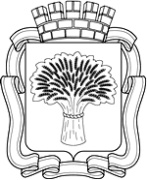 Российская ФедерацияАдминистрация города Канска
Красноярского краяПОСТАНОВЛЕНИЕО создании Инвестиционного совета при главе города Канска и отмене некоторых постановлений администрации города КанскаВ целях увеличения объема инвестиций, осуществляемых в форме капитальных вложений на территории муниципального образования город Канск, укрепления конкурентных преимуществ города Канска, развития механизмов государственно-частного партнерства, улучшения инвестиционного климата на территории муниципального образования город Канска, в соответствии с Законом Красноярского края от 30.09.2004                 № 12-2278 «О государственной поддержке инвестиционной деятельности в Красноярском крае», постановлением Правительства Красноярского края от 30.09.2013 № 505-п «Об утверждении государственной программы Красноярского края «Развитие инвестиционной деятельности, малого и среднего предпринимательства», распоряжением Правительства Российской Федерации от 05.09.2015 № 1738-р «Об утверждении стандарта развития конкуренции в субъектах Российской Федерации», во исполнение Решения Губернаторского Совета Красноярского края от 25.12.2018 №19, руководствуясь статьями 30, 35 Устава города Канска, ПОСТАНОВЛЯЮ:Создать Инвестиционный совет при главе города Канска. Утвердить положение об Инвестиционном совете при главе города Канска согласно приложению к настоящему постановлению.Отменить постановления администрации г. Канска: - от 01.11.2013 № 1569 «О создании Инвестиционного совета муниципального образования город Канск»;- от 16.12.2016 № 1407 «О внесении изменений в постановление администрации города Канска от 01.11.2013 № 1569»;Ведущему специалисту Отдела культуры администрации города Канска (Велищенко Н.А.) опубликовать настоящее постановление в уполномоченном печатном издании и разместить на официальном сайте администрации города Канска в сети Интернет.Постановление вступает в силу со дня официального опубликования.Глава города Канска                                                                         А.М. БересневПриложение к Постановлениюадминистрации города Канскаот 21.02.2019 г.  № 133Положение об Инвестиционном совете при главе города Канска1. Общее положение1.1. Инвестиционный совет при главе города Канска (далее - Совет) является коллегиальным совещательным органом, созданным при главе города Канска в целях формирования и реализации инвестиционной политики на основе приоритетов, определенных документами стратегического планирования в области инвестиционной деятельности города Канска и направленной на увеличение объема инвестиций, осуществляемых в форме капитальных вложений на территории муниципального образования город Канск, укрепление конкурентных преимуществ города Канска, развитие механизмов государственно-частного партнерства, улучшение инвестиционного климата на территории муниципального образования город Канск.1.2. Совет в своей деятельности руководствуется Конституцией Российской Федерации, федеральными законами, указами и распоряжениями Президента Российской Федерации, постановлениями и распоряжениями Правительства Российской Федерации, нормативными правовыми актами Красноярского края, настоящим Положением и другими нормативными правовыми актами органов местного самоуправления муниципального образования город Канск.1.3. Местонахождение Совета: Красноярский край, г. Канск,                       ул. Ленина, 4/1. 2. Состав Совета 2.1. Состав Совета утверждается постановлением администрации                 г. Канска.2.2 Совет формируется из представителей администрации г. Канска и ее структурных подразделений, депутатов Канского городского Совета депутатов, представителей бизнес-сообщества и общественных организаций города Канска, приглашенных экспертов по согласованию.В состав Совета входят председатель Совета, заместитель председателя Совета, секретарь и члены Совета.Лица входящие в состав Совета, обладают равным правом голоса при принятии решений.2.3 Председатель Совета осуществляет общее руководство Советом:- назначает дату, время, определяет повестку и проводит заседания Совета;- подписывает протоколы заседаний Совета;Полномочия председателя Совета в случае его временного отсутствия исполняет заместитель председателя Совета.2.4 Заседания Совета проводятся по инициативе главы города Канска, заместителей главы города, председателя Совета, заместителя председателя Совета.2.5. Заседания Совета проводятся по мере необходимости, но не реже одного раза в полугодие.2.6. Число членов Совета должно быть не менее 11 и не более 15 человек.2.7. Заседание Совета является правомочным, если на нем присутствует не менее половины от общего числа членов Совета.2.8. Решения Совета принимаются простым большинством голосов присутствующих на заседании членов Совета. При равенстве голосов решающим является голос председательствующего на заседании Совета.2.9. Решения Совета носят рекомендательный характер и оформляются протоколами.2.10. Секретарь Совета осуществляет организационно-техническое обеспечение работы Совета, оформляет протоколы заседаний Совета, готовит и направляет информацию об итогах работы Совета для размещения на официальном сайте администрации города Канска в сети Интернет.3. Рабочий орган Совета3.1. Рабочим органом Совета является Исполнительный комитет (далее - Комитет), который формируется для оперативного решения вопросов. В состав Комитета входит не менее 5 человек, избираемых из членов Совета.3.2. Состав Комитета утверждается постановлением администрации города Канска.3.3. Комитет является организационным штабом («проектным офисом») для принятия оперативного решения вопросов по улучшению инвестиционного климата на территории города Канска, определения порядка дальнейшей работы по реализации проектов в приоритетных сферах деятельности, развитию предпринимательства на социально значимых рынках города Канска.3.4. Комитет разрабатывает рекомендации по организации взаимодействия территориальных органов исполнительной власти края, структурных подразделений администрации города Канска, субъектов предпринимательской деятельности и иных организаций с целью улучшения инвестиционного климата, сопровождение инвестиционных проектов, повышению инвестиционной привлекательности.3.5. Комитет разрабатывает предложения и представляет информацию Совету о решениях, принятых им в период между заседаниями Совета, по реализации инвестиционных проектов реализуемых и (или) планируемых к реализации на территории города Канска.3.6. Секретарь Совета является по должности секретарем Комитета.Секретарь Комитета готовит повестки заседаний, список приглашенных на заседание, ведёт протоколы.Секретарь Комитета организует участие в заседаниях представителей организаций, деятельность которых связана с рассматриваемыми на заседаниях вопросами.4. Основные задачи Совета4.1. Организация взаимодействия органов местного самоуправления муниципального образования город Канск, органов государственной власти, территориальных органов федеральных органов исполнительной власти, предприятий и организаций - субъектов инвестиционной деятельности по вопросам реализации единой политики в области инвестиционной деятельности на территории муниципального образования город Канск.4.2. Разработка предложений по определению приоритетных направлений и формированию стратегических целей реализации инвестиционной политики на территории муниципального образования город Канск.4.3. Формирование открытого информационного пространства в области инвестиционной деятельности на территории города Канска.4.4. Разработка предложений по повышению социально-экономической эффективности деятельности хозяйствующих субъектов на территории города Канска.4.5. Содействие развитию механизмов государственно-частного партнерства.4.6. Содействие развитию межмуниципального сотрудничества при реализации инвестиционных проектов.4.7. Разработка механизмов повышения инвестиционной привлекательности города Канска.4.8. Содействие в преодолении административных и других барьеров, возникающих при реализации инвестиционных проектов, на территории муниципального образования город Канск.5. Основные функции СоветаСовет в соответствии с возложенными на него задачами осуществляет следующие функции:5.1. Участвует в разработке мер и механизмов муниципальной поддержки и стимулирования инвестиционной деятельности на территории муниципального образования город Канск.5.2. Разрабатывает предложения и рекомендации функциональным подразделениям администрации г. Канска по реализации инвестиционной политики на территории муниципального образования город Канск.5.3. Рассматривает информацию и готовит предложения по повышению социально-экономической эффективности деятельности хозяйствующих субъектов на территории муниципального образования город Канск.5.4. Разрабатывает мероприятия, направленные на уменьшение административных барьеров, сокращение сроков согласования разрешительной документации.5.5. Разрабатывает предложения о внесении изменений в действующие нормативные правовые акты.5.6. Формирует предложения об использовании механизмов государственно-частного партнерства по привлечению инвестиций в экономику города Канска.6. Полномочия СоветаВ соответствии с возложенными задачами, функциями Совет имеет право:6.1. Рассматривать Инвестиционный паспорт города Канска, иные нормативные акты по вопросам, входящим в полномочия Совета, вносить предложения по совершенствованию нормативно-правовой базы муниципального образования город Канск.6.2. По представлению Комитета рассматривать инвестиционные проекты, реализуемые или планируемые к реализации, на территории муниципального образования город Канск.6.3. Рекомендовать включение рассмотренного инвестиционного проекта в Инвестиционный паспорт города Канска.6.4. Выносить рекомендации, ходатайства о предоставлении субъекту инвестиционной деятельности конкретных форм поддержки, направлять их в уполномоченные муниципальные или региональные органы, организации.6.5. Создавать комиссии по направлениям своей деятельности, а также постоянные и временные рабочие группы из числа своих членов, а также привлекать к работе Совета экспертов, специалистов, представителей бизнеса и иных организаций, не входящих в состав Совета.6.6. Заслушивать представителей функциональных подразделений администрации города Канска, представителей хозяйствующих субъектов по вопросам, входящим в полномочия Совета.Начальникотдела инвестиций УАИадминистрации г. Канска						      Л.Ю. Корягина21.02.2019 г.№133